Размер шрифта:A A A Цвет сайта:A A A Изображения:Да Нет Обычная версия 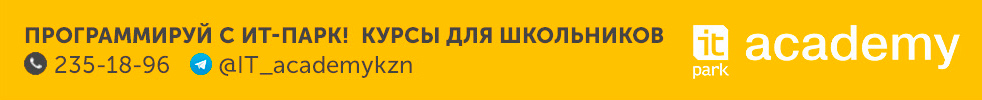 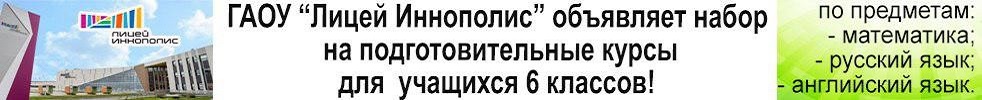 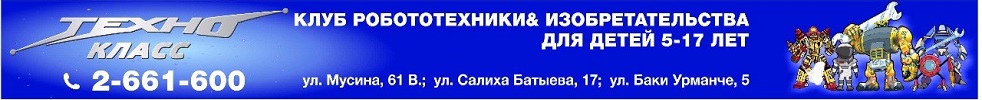 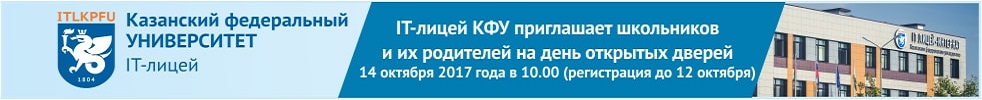 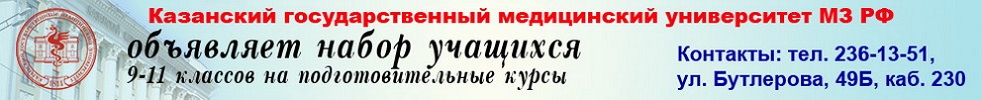 приложение к годовому плану  План работыпо профилактике детского дорожно-транспортного травматизмана 2022-2023 учебный год.Цель: Создание условий для формирования у дошкольников устойчивых навыков безопасного поведения на улице.Задачи:- Сформировать у детей устойчивые навыки соблюдения и выполнения правил безопасного поведения на улице- Применять современные методы и формы обучения и воспитания детей, инновационные технологии, направленные на предупреждение ДДТ.- Поддерживать у родителей устойчивый интерес к безопасности и здоровью детей, как участников дорожного движения- Использовать материально-технический потенциал ОУ для обучения и воспитания грамотных участников дорожного движения.№МероприятияУчастникиОтветственныйСентябрьСентябрьСентябрьСентябрьРабота с педагогамиРабота с педагогамиРабота с педагогамиРабота с педагогамиМесячник  «Внимание Дети!»Дети, воспитатели, родителиСтарший воспитатель, воспитатели группОформление наглядной информации по правилам безопасного поведения детей на дорогах ВоспитателиСтарший воспитатель, воспитатели группРабота с детьмиРабота с детьмиРабота с детьмиРабота с детьмиДень знаний ПДД (беседы, игры, экскурсии)Дети, воспитатели Старший воспитатель, воспитатели группЧтение произведений и рассматривание иллюстрацийДети, воспитателиСтарший воспитатель, воспитатели группРабота с родителямиРабота с родителямиРабота с родителямиРабота с родителямиОформление буклетов в уголке для родителей, изготовление памяток «Ребенок – главный пассажир».Родители Воспитатели группОктябрьОктябрьОктябрьОктябрьРабота с педагогамиРабота с педагогамиРабота с педагогамиРабота с педагогамиИзготовление памяток «Осторожно гололед!»Воспитатели, детиВоспитатели группРабота с детьмиРабота с детьмиРабота с детьмиРабота с детьмиКонкурс среди воспитанников средней, старшей и подготовительной групп по коллективному изготовлению «Книжка- малышка по ПБПДД»Воспитатели группСтарший воспитатель, воспитатели группБеседы с детьми, чтение литературы, рассматривание иллюстрацийВоспитатели, детиВоспитатели группРабота с родителямиРабота с родителямиРабота с родителямиРабота с родителямиАкция «Осторожно гололед!»Родители, воспитателиСтарший воспитатель, воспитатели группНоябрьНоябрьНоябрьНоябрьРабота с педагогамиРабота с педагогамиРабота с педагогамиРабота с педагогамиСовместная деятельность детей на макете «Улицы города»Воспитатели, детиСтарший воспитатель, воспитатели группРабота с детьмиРабота с детьмиРабота с детьмиРабота с детьмиОрганизация и проведение игр по ПБПДД в совместной деятельности с детьми всех возрастных группВоспитатели, детиСтарший воспитатель, воспитатели группСовместное мероприятие с начальной школой КВН «С песней, шуткой и в игре изучаем ПДД»Воспитатели, дети, ученики начальной школыСтарший воспитатель, воспитатели группРабота с родителямиРабота с родителямиРабота с родителямиРабота с родителямиВыставка коллажей «Мы правила знаем и не нарушаем!» (группы старшего дошкольного возраста, классы начальной школы)Родители, учителя, воспитатели Старший воспитатель, воспитатели группДекабрьДекабрьДекабрьДекабрьРабота с педагогамиРабота с педагогамиРабота с педагогамиРабота с педагогамиПополнение библиотечки детской художественной литературы для работы по профилактике ДДТТВоспитателиВоспитатели группРабота с детьмиРабота с детьмиРабота с детьмиРабота с детьмиБеседы с детьми, чтение литературы, рассматривание иллюстрацийВоспитатели, детиВоспитатели группРазвлечение «Наш помощник – светофор»Воспитатели, дети Воспитатель Работа с родителямиРабота с родителямиРабота с родителямиРабота с родителямиПапка – передвижка «Внимание гололед!»Родители, воспитателиВоспитатели группЯнварьЯнварьЯнварьЯнварьРабота с педагогамиРабота с педагогамиРабота с педагогамиРабота с педагогамиТестирование педагогов ДОУ по работе по профилактике ДДТТВоспитатели, родители Старший воспитатель Работа с детьмиРабота с детьмиРабота с детьмиРабота с детьмиЭкскурсии Воспитатели, детиВоспитатели группЧтение литературы, рассматривание иллюстрацийВоспитатели, детиВоспитатели группРабота с родителямиРабота с родителямиРабота с родителямиРабота с родителямиЭкспресс-опрос «Умеет ли Ваш ребенок вести себя в общественном транспорте»Воспитатели, родители Педагог психологФевральФевральФевральФевральРабота с педагогамиРабота с педагогамиРабота с педагогамиРабота с педагогамиПополнение атрибутов в кабинете ПДД ВоспитателиВоспитатели группРабота с детьмиРабота с детьмиРабота с детьмиРабота с детьмиВыставка рисунков «Не попади в беду на улице» Дети, родителиВоспитатели группБеседы, чтение литературы, рассматривание иллюстрацийВоспитатели, детиВоспитатели группТематический досуг для детей старших и подготовительных групп «Путешествие в страну Светофорию»Воспитатели, детиВоспитатели группРабота с родителямиРабота с родителямиРабота с родителямиРабота с родителямиКонсультация для родителей«Фликеры и безопасность наших детей» Старший воспитатель, воспитатели группМартМартМартМартРабота с педагогамиРабота с педагогамиРабота с педагогамиРабота с педагогамиМО «Формирование у детей старшего дошкольного возраста навыков безопасного поведения на улицах и дорогах»ВоспитателиСтаршие воспитатели Работа с детьмиРабота с детьмиРабота с детьмиРабота с детьмиБеседы с детьми на темы: «Катание на велосипеде», «О чем говорят дорожные знаки», «Как вести себя на улице», «Как переходить улицу»Дети, воспитателиВоспитатели группРабота с родителямиРабота с родителямиРабота с родителямиРабота с родителямиПознавательная игра с родителями по профилактике ДДТТ «Что? Где? Когда?» Воспитатели, дети, родителиВоспитатель АпрельАпрельАпрельАпрельРабота с педагогамиРабота с педагогамиРабота с педагогамиРабота с педагогамиЗнакомство с новинками методической литературы по ПБПДДВоспитателиСтаршие воспитатели Конкурс авторских дидактических игр по профилактике ДДТТВоспитателиСтаршие воспитатели Работа с детьмиРабота с детьмиРабота с детьмиРабота с детьмиБеседа с детьми «Улица – не место для игр»ДетиВоспитатели группЧтение литературы, рассматривание иллюстрацийВоспитатели, детиВоспитатели группРабота с родителямиРабота с родителямиРабота с родителямиРабота с родителямиДень игр по правилам дорожного движения в рамках «Недели «Здоровья»Воспитатели, родители Воспитатели группМайМайМайМайРабота с педагогамиРабота с педагогамиРабота с педагогамиРабота с педагогамиИзготовление и подготовка атрибутов для организации игр по профилактике ДДТТ на прогулочных площадкахВоспитателиВоспитатели группДиагностика уровня знания детей по ПБПДД по всем возрастным группам ВоспитателиСтаршие воспитатели Планирование мероприятий по профилактике ДДТТ на ЛОПДети, воспитатели, родителиСтаршие воспитатели Работа с детьмиРабота с детьмиРабота с детьмиРабота с детьмиЦелевые прогулки, экскурсии. Чтение литературы, рассматривание иллюстрацийДетиВоспитатели группИтоговое занятие по ПБПДД во всех возрастных группахДетиВоспитатели группРабота с родителямиРабота с родителямиРабота с родителямиРабота с родителямиРодительское собрание с приглашением инспектора по пропаганде ПДД.Консультация на общем родительском собрании «Не оставляйте летом детей без присмотра»Дети, воспитатели, родителиСтарший воспитатель, воспитатели группРаспространение памяток для родителей «Ваш ребенок пойдет в 1 класс»Воспитатели, родителиВоспитатели группИюнь, Июль, АвгустИюнь, Июль, АвгустИюнь, Июль, АвгустИюнь, Июль, АвгустСпортивное мероприятие ко Дню семьи с элементами закрепления знаний по ПДДДети, воспитатели, родителиСтарший воспитатель, воспитатели группМесячник «Внимание дети!»Воспитатели, родители Воспитатели группВыставка рисунков и фотографий «Мы соблюдаем ПДД».Дети, родителиВоспитатель групп